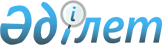 Әлеуметтік көмек көрсетілетін азаматтарға әлеуметтік көмектің мөлшерін, көздерін, түрлерін және оны беру қағидаларын бекіту туралыҚазақстан Республикасы Үкіметінің 2012 жылғы 12 наурыздағы № 320 Қаулысы.
      "Білім туралы" Қазақстан Республикасының 2007 жылғы 27 шілдедегі Заңының 4-бабының 25-1) тармақшасына сәйкес Қазақстан Республикасының Үкіметі ҚАУЛЫ ЕТЕДІ:
      1. Қоса беріліп отырған:
      1) Әлеуметтік көмек көрсетілетін азаматтарға әлеуметтік көмек беру қағидалары бекітілсін;
      2) Әлеуметтік көмек көрсетілетін азаматтарға әлеуметтік көмек беру мөлшері, көздері мен түрлері.
      2. Осы қаулыға қосымшаға сәйкес Қазақстан Республикасы Үкіметінің кейбір шешімдерінің күші жойылды деп танылсын.
      3. 2018 жылғы 1 қаңтардан бастап қолданысқа енгізілетін, осы қаулымен бекітілген Әлеуметтік көмек көрсетілетін азаматтарға әлеуметтік көмек беру қағидаларының 5-тармағының 7) тармақшасын, осы қаулымен бекітілген әлеуметтік көмек көрсетілетін азаматтарға әлеуметтік көмек беру мөлшері, көздері және түрлерінің 1-тармағының үшінші абзацын қоспағанда, осы қаулы алғашқы ресми жарияланған күнінен кейін күнтізбелік он күн өткен соң қолданысқа енгізіледі.
      Ескерту. 3-тармақ жаңа редакцияда – ҚР Үкіметінің 26.10.2018 № 686 (алғашқы ресми жарияланған күнінен кейін күнтiзбелiк он күн өткен соң қолданысқа енгiзiледi) қаулысымен.

 Әлеуметтік көмек көрсетілетін азаматтарға әлеуметтік көмек беру қағидалары
      1. Осы Әлеуметтік көмек көрсетілетін азаматтарға әлеуметтік көмек беру қағидалары (бұдан әрі – Қағидалар) "Білім туралы" Қазақстан Республикасының 2007 жылғы 27 шілдедегі Заңының 4-бабының 25-1) тармақшасына сәйкес әзірленген және білім беру ұйымдарында білім алу кезеңінде азаматтарға әлеуметтік көмек берудің тәртібін айқындайды.
      2. Мемлекет білім алу кезеңінде:
      1) жетім балалар мен ата-анасының қамқорлығынсыз қалған балаларға;
      2) интернаттық ұйымдарда тәрбиеленуші және (немесе) білім алушы даму мүмкіндіктері шектеулі балаларға, мүгедектерге және бала кезінен мүгедектерге, мүгедек балаларға;
      3) кәмелетке толмағандарды уақытша оқшаулау, бейімдеу және оңалту орталықтарындағы балаларға әлеуметтік көмекке арналған шығыстарды толық қамтамасыз етеді.
      3. Толық мемлекеттік қамтамасыз ету білім беру ұйымының интернатында тұратын орын, жұмсақ мүкәммал, жабдықтар мен киім-кешек, тамақ, оқулықтар мен медициналық көмек беруді қамтиды.
      4. Әлеуметтік көмек көрсетілетін азаматтарға білім алуы кезеңінде медициналық көмек тегін медициналық көмектің кепілдендірілген көлемі шеңберінде ұсынылады.
      5. Мемлекет білім алу кезеңінде:
      1) көп балалы отбасылардан шыққан балаларға;
      2) атаулы әлеуметтік көмек алуға құқығы бар отбасылардан шыққан балаларға, сондай-ақ мемлекеттік атаулы әлеуметтік көмек алмайтын, жан басына шаққандағы орташа табысы ең төменгі күнкөріс деңгейінен төмен отбасылардан шыққан балаларға;
      3) жалпы және санаторийлік үлгідегі мектеп-интернаттарда, мектеп жанындағы интернаттарда тұратын балаларға;
      4) дарынды балаларға арналған мамандандырылған интернаттық білім беру ұйымдарында тәрбиеленетін және білім алатын балаларға;
      5) интернаттық ұйымдардың тәрбиеленушілеріне;
      6) денсаулық жағдайына байланысты бастауыш, негізгі орта, жалпы орта білім берудің, жалпы оқыту білім беру бағдарламалары бойынша ұзақ уақыт бойы үйде немесе стационарлық көмек көрсететін, сондай-ақ қалпына келтіру емін жасайтын және медициналық оңалту ұйымдарында оқитын балаларға;
      7) Қазақстан Республикасы Білім және ғылым министрлігінің "Қазақ мемлекеттік қыздар педагогикалық университеті" шаруашылық жүргізу құқығындағы республикалық мемлекеттік кәсіпорнында білім беру гранты бойынша оқитын студенттерге;
      8) білікті жұмысшы кадрларды даярлауды көздейтін техникалық және кәсіптік, орта білімнен кейінгі білім беру бағдарламалары бойынша оқитын студенттерге;
      9) Қазақстан Республикасының заңдарымен айқындалатын өзге санаттағы азаматтарға шығыстарды ішінара өтейді.
      Мемлекет осы Қағидалардың 5-тармағының 3), 4) және 5) тармақшаларында көрсетілген санаттағы азаматтарға тамағы үшін тамақ құнының 80 пайызы мөлшерінде (20 пайызы ата-аналардың төлемі есебінен жабылады) шығыстарды өтейді.
      Осы Қағидалардың 5-тармағының 1) және 2) тармақшаларында көрсетілген және қорғаншылық (қамқоршылық) пен патронаттағы адамдар техникалық және кәсіптік, орта білімнен кейінгі, жоғары білім беру ұйымдарында білім алу кезеңінде жетім балаларға арналған күндізгі рацион құнының 40 пайызы есебінде республикалық немесе жергілікті бюджет есебінен тегін ыстық тамақтану құқығына ие.
      Осы Қағидалардың 5-тармағының 7) тармақшасында көрсетілген адамдарға мемлекет тамақтану құнының 100 пайызы мөлшерінде ыстық тамаққа кететін шығыстарды өтейді.
      Осы Қағидалардың 5-тармағының 8) тармақшасында көрсетілген адамдарға мемлекет жергілікті бюджет есебінен жетім балаларға арналған күндізгі рацион құнының 40 пайызы есебінде ыстық тамаққа кететін шығыстарды өтейді.
      Тамақтануға кететін шығыстар жергілікті атқарушы органдардың шешімі бойынша толықтай жергілікті бюджеттер есебінен жабылуы мүмкін.
      Орта білім беру ұйымдарының мемлекеттік атаулы әлеуметтік көмек алуға құқығы бар отбасылардан, сондай-ақ мемлекеттік атаулы әлеуметтік көмек алмайтын, жан басына шаққандағы табысы ең төменгі күнкөріс деңгейінің шамасынан төмен отбасылардан шыққан білім алушылары және жетім балалар, ата-анасының қамқорлығынсыз қалған балалар осы қаулымен бекітілген әлеуметтік көмек көрсетілетін азаматтарға әлеуметтік көмек берудің мөлшеріне, көздеріне және түрлеріне сәйкес мектепте бір рет тамақтандырумен қамтамасыз етіледі. 
      Ескерту. 5-тармақ жаңа редакцияда – ҚР Үкіметінің 13.06.2018 № 342 (алғашқы ресми жарияланған күнінен кейін күнтiзбелiк он күн өткен соң қолданысқа енгiзiледi) қаулысымен.


       6. Білім алу кезеңінде берілетін әлеуметтік көмекті білім беру ұйымдары мынадай растайтын құжаттар ұсынылған кезде жүзеге асырады:
      1) ата-анасының немесе оларды алмастыратын тұлғалардың еркін нысандағы жазбаша өтініші;
      2) көп балалы отбасылардың балалары үшін туу туралы куәлігінің көшірмесі;
      3) жетім балалар мен ата-анасының қамқорлығынсыз қалған, отбасыларда тәрбиеленетін балалар үшін қамқорлықты (қорғаншылықты) және патронаттық тәрбиені бекіту туралы анықтаманың көшірмесі;
      4) мүгедектер және бала кезінен мүгедектер үшін мүгедектігі туралы анықтама немесе даму мүмкіндіктері шектеулі балалар үшін психологиялық-медициналық-педагогикалық консультацияның медициналық қорытындысының көшірмесі;
      5) атаулы әлеуметтік көмек алуға құқығы бар отбасылардан шыққан балалар үшін өтініш берушінің (отбасының) жергілікті атқарушы органдар ұсынатын мемлекеттік атаулы әлеуметтік көмекті алушыларға жататынын растайтын анықтама;
      6) мемлекеттік атаулы әлеуметтік көмек алмайтын, жан басына шаққандағы орташа табысы ең төменгі күнкөріс деңгейінен төмен отбасылардан шыққан балалар үшін алынған табысы туралы анықтама (жұмыс істейтін ата-аналарының немесе оларды алмастыратын тұлғалардың жалақысы, кәсіпкерлік қызметтен және басқа қызмет түрлерінен түсетін кірісі, балаларға және басқа да асырауындағыларға арналған алимент түріндегі кірістер).
      Мемлекеттік атаулы әлеуметтік көмек алмайтын отбасының жан басына шаққандағы табысы жыл басынан бастап әлеуметтік көмек көрсетуге қаражат тағайындау үшін өтініш білдірген сәтке дейінгі барлық айларға (өтініш берілген айды қоса алғанда) және отбасы мүшелерінің санына бөлу жолымен анықталады.
      Жан басына шаққандағы кірісті есептеу кезінде отбасының құрамында ата-аналары (асырап алушылары) және олардың асырауындағы 18 жасқа толмаған балалар ескеріледі.
      Атаулы әлеуметтік көмек алуға құқығы бар отбасылардан, сондай-ақ мемлекеттік атаулы әлеуметтік көмекті алмайтын, жан басына шаққандағы орташа табысы ең төменгі күнкөріс деңгейінен төмен отбасыдан шыққан балалар үшін білім алу кезеніңде әлеуметтік көмек алу құқығы жыл сайын осы Қағидалардың 6-тармағының 6 және 7) тармақшаларына сәйкес құжаттарды білім беру ұйымына ұсыну арқылы расталуы тиіс.
      7. Білім беру ұйымы қажетті құжаттармен қоса өтініш түскен күннен бастап күнтізбелік 10 күн ішінде оларды қарайды және әлеуметтік көмек ұсыну немесе бас тарту туралы шешім қабылдайды.
      8. Өтініш берушінің әлеуметтік көмекті заңсыз тағайындауға алып келетін жалған мәліметтер ұсынуы және әлеуметтік көмек алуға әсер ететін жағдаяттар туралы уақтылы хабарламауы азаматтарға әлеуметтік көмекті көрсетуден бас тарту болып табылады.
      Бас тартылған жағдайда жазбаша түрде әлеуметтік көмек ұсынудан бас тарту себептері туралы дәлелді жауап беріледі.
      9. Техникалық және кәсіптік, орта білімнен кейінгі, жоғары білім беру ұйымның басшысына:
      1) жетім балалар мен ата-анасының қамқорлығынсыз қалған балалар арасынан шыққан білім алушыларға каникул кезеңінде заңнамада белгіленген тәртіппен білім беру ұйымдарының қаражаты есебінен олар тәрбиеленген ұйымдарға және отбасыларына жолақысын, тәуліктік шығыстарды қаржыландыру;
      2) каникул кезеңінде ұйымдастырылған демалыс орындарына бармайтын жетім балалар мен ата-анасының қамқорлығынсыз қалған балалар арасынан білім алушыларға тамақтануға арналған тәуліктік норма құнының шегінде қолма-қол ақша бөлу құқығы беріледі.
      10. Әлеуметтік көмек көрсетілетін азаматтарға білім алу кезеңінде жергілікті өкілді органдардың шешімі бойынша қоғамдық көлікте жеңілдікпен жүру құқығы беріледі.
      11. Техникалық және кәсіптік, орта білімнен кейінгі және жоғары білім беру ұйымының басшысы мүмкіндігіне қарай:
      1) жетім балаларға, ата-анасының қамқорлығынсыз қалған балаларға;
      2) мүгедектерге және бала кезінен мүгедек балаларға еңбек лагерлеріне, пансионаттар мен профилакторийлерге, демалыс үйлеріне, студенттік сауықтыру лагерлеріне, ал медициналық айғақтар болған кезде тиісті бейіндегі шипайжайларға білім беру ұйымының қаражаты есебінен тегін жолдамалар береді.
      12. Білім алу кезеңінде мемлекеттің толық қамтамасыз етуінде болатын жетім балалар мен ата-анасының қамқорлығынсыз қалған балалардың жол жүруіне байланысты шығыстар оқушының және студенттің жол жүру билеттерінің құны есебімен мемлекеттік білім беру ұйымдарының қаражаты есебінен жүзеге асырылады.
      13. Қосымша білім беру ұйымдарында жетім балалар мен ата-анасының қамқорлығынсыз қалған балалардың білім алуы осы ұйымдардың қаражаты есебінен жүзеге асырылады.
      14. Әлеуметтік көмек көрсетілетін азаматтардың шығындарды мемлекеттік білім беру ұйымдарының өтінімдері негізінде Қазақстан Республикасының заңнамасында белгіленген тәртіппен білім беру саласындағы уәкілетті орган республикалық және жергілікті бюджеттерді қалыптастыру кезінде қарайды. Әлеуметтік көмек көрсетілетін азаматтарға әлеуметтік көмек беру мөлшері, көздері және түрлері
      1. Жетім балалар мен ата-анасының қамқорлығынсыз қалған балаларға арналған білім беру ұйымдарында, мемлекеттік техникалық және кәсіптік, орта білімнен кейінгі, жоғары білім беру ұйымдарында (түріне және ведомстволық бағыныстылығына қарамастан) тәрбиеленетін және оқитын жетім балалар мен ата-анасының қамқорлығынсыз қалған балаларды тамақтандыру, киім-кешекпен, аяқ киіммен және жұмсақ мүкәммалмен қамтамасыз ету нормалары білім алу кезеңінде әлеуметтік көмек көрсетілетін азаматтарға әлеуметтік көмек беру мөлшеріне, көздеріне және түрлеріне (бұдан әрі – мөлшерге, көздерге және түрлерге) 1, 2, 3, 4, 5-қосымшаларға сәйкес белгіленеді.
      Шаруашылық мүкәммал, жеке гигиеналық заттар, ойыншықтар, көркем әдебиет сатып алуға, мәдени-бұқаралық іс-шараларға жұмсалатын шығыстар сомасы жабдықтар, мүкәммал сатып алуға және ғимараттар мен құрылысқа күрделі жөндеу жүргізуге арналған шығыстарды есепке алмағанда барлық тәрбиеленушілер мен білім алушыларды ұстау құнының кемінде үш пайызы мөлшерінде болады.
      Қазақстан Республикасы Білім және ғылым министрлігінің "Қазақ мемлекеттік қыздар педагогикалық университеті" шаруашылық жүргізу құқығындағы республикалық мемлекеттік кәсіпорнында білім беру гранты бойынша оқитын студенттер үшін тамақтану нормалары мөлшерге, көздерге және түрлерге 5-қосымшаға сәйкес белгіленеді.
      Ескерту. 1-тармаққа өзгеріс енгізілді – ҚР Үкіметінің 13.06.2018 № 342 (алғашқы ресми жарияланған күнінен кейін күнтiзбелiк он күн өткен соң қолданысқа енгiзiледi) қаулысымен.


      2. Жетім балалар мен ата-анасының қамқорлығынсыз қалған балалардың ішінен білім алушыларға негізгі орта, жалпы орта, мемлекеттік техникалық және кәсіптік, орта білімнен кейінгі білім беру ұйымдарын аяқтағаннан кейін техникалық және кәсіптік, орта білімнен кейінгі және жоғары білім беру ұйымдарына (түріне және ведомстволық бағыныстылығына қарамастан) түсу кезінде берілетін киім-кешек, аяқ киім нормасы мөлшерге, көздерге және түрлерге 6-қосымшаға сәйкес белгіленеді.
      Бұдан басқа, осы санаттағы білім алушылар үшін екі айлық есептік көрсеткіш сомасында біржолғы ақшалай жәрдемақы көзделген.
      3. Жетім балалар мен ата-анасының қамқорлығынсыз қалған балалардың ішінен білім алушыларға негізгі орта, жалпы орта, техникалық және кәсіптік, орта білімнен кейінгі білім беру ұйымдарын аяқтағаннан кейін (түріне және ведомстволық бағыныстылығына қарамастан) берілетін киім-кешек, аяқ киім, жұмсақ мүкәммал, жабдықтар нормасы мөлшерге, көздерге және түрлерге 7-қосымшаға сәйкес белгіленеді.
      Бұдан басқа, осы санаттағы білім алушылар үшін төрт айлық есептік көрсеткіш сомасында біржолғы ақшалай жәрдемақы көзделген.
      4. Даму мүмкіндігі шектеулі балаларды, мүгедектерді және бала кезінен мүгедектерді, мүгедек балаларды, көп балалы отбасылардан шыққан балаларды, интернаттық ұйымдарда тәрбиеленетін, атаулы әлеуметтік көмек алатын отбасылардан шыққан балаларды, кәмелеттік жасқа толмағандарды уақытша оқшаулау, бейімдеу және оңалту орталықтарындағы балаларды тамақтандыру, киіммен, аяқ киіммен және жұмсақ мүкәммалмен қамтамасыз ету нормалары мөлшерге, көздерге және түрлерге 4 және 8-қосымшаларға сәйкес белгіленеді.
      5. Мемлекеттің толықтай және ішінара қамтамасыз етуіндегі жалпы және шипажайлық үлгідегі мектеп-интернаттарда тұратын балалар мен білім алушыларды тамақтандыру, жұмсақ мүкәммалмен қамтамасыз ету нормалары мөлшерге, көздерге және түрлерге 4 және 9-қосымшаларға сәйкес белгіленеді.
      6. Мемлекеттің толықтай және ішінара қамтамасыз етуіндегі дарынды балаларға арналған мамандандырылған интернаттық білім беру ұйымдарында тәрбиеленетін және білім алатын балаларды тамақтандыру, киіммен, аяқ киіммен және жұмсақ мүкәммалмен қамтамасыз ету нормалары мөлшерге, көздерге және түрлерге 9 және 10-қосымшаларға, ал республикалық әскери мектеп-интернаттары үшін - 9, 13 және 14-қосымшаларға сәйкес белгіленеді.
      7. Сәбилер үйіндегі балаларды тамақтандыру, киіммен, аяқ киіммен және жұмсақ мүкәммалмен қамтамасыз ету нормалары мөлшерге, көздерге және түрлерге 11 және 12-қосымшаларға сәйкес белгіленеді.
      7-1. Орта білім беру ұйымдарының мемлекеттік атаулы әлеуметтік көмек алуға құқығы бар отбасылардан, сондай-ақ мемлекеттік атаулы әлеуметтік көмек алмайтын, жан басына шаққандағы табысы ең төменгі күнкөріс деңгейінің шамасынан төмен отбасылардан шыққан білім алушыларын және жетім балаларды, ата-анасының қамқорлығынсыз қалған балаларды мектепте тамақтандыру нормалары әлеуметтік көмек көрсетілетін азаматтарға әлеуметтік көмек беру мөлшеріне, көздеріне, түрлеріне 15-қосымшаға сәйкес белгіленеді.
      Ескерту. 7-1-тармақпен толықтырылды - ҚР Үкіметінің 25.04.2015 № 326 (алғашқы ресми жарияланған күнінен бастап қолданысқа енгізіледі) қаулысымен.


       8. Республикалық және жергілікті бюджеттердің қаражаты мемлекеттік білім беру ұйымдары демеушілік және қайырымдылық көмектер алатын және қолданыстағы заңнамаға сәйкес ақылы түрде тауарлар (жұмыстар, қызметтер) ұсынудан түсетін қаражат әлеуметтік көмек көрсетілетін азаматтарға олардың білім алуы кезеңінде әлеуметтік көмек ұсыну көзі болып табылады. Жетім балалар мен ата-анасының қамқорлығынсыз қалған балаларға арналған ұйымдарда (түрі мен ведомстволық бағыныстылығына қарамастан) тәрбиеленетін және (немесе) білім алатын жетім балалар мен ата-анасының қамқорлығынсыз қалған балаларды киіммен, аяқ киіммен және жұмсақ мүкәммалмен қамтамасыз ету нормалары Мемлекеттік техникалық және кәсіптік, жоғары білім беру ұйымдарында (түрі мен ведомстволық бағыныстылығына қарамастан) білім алатын жетім балалар мен ата-анасының қамқорлығынсыз қалған балаларды киіммен, аяқ киіммен және жұмсақ мүкәммалмен қамтамасыз ету нормалары Балалар бөбекжайында, балабақшаларда және мектепке дейінгі санаторий ұйымдарында тәрбиеленетін балаларды тамақтандыру нормалары (бір балаға күніне граммен) Жетім балалар мен ата-анасының қамқорлығынсыз қалған балаларға арналған ұйымдарда және интернаттық ұйымдарда тәрбиеленетін балалар мен және кәмелетке толмағандарды оқшаулау, бейімдеу және оңалту орталықтарындағы балаларды тамақтандыру нормалары
      Ескерту. 4-қосымшаға өзгеріс енгізілді – ҚР Үкіметінің 13.06.2018 № 342 (алғашқы ресми жарияланған күнінен кейін күнтiзбелiк он күн өткен соң қолданысқа енгiзiледi) қаулысымен.
      Ескертпе:
      1. Жазғы сауықтыру кезеңінде (90 күнге дейін), жексенбі, мереке күндері, каникул күндері тамақтандыруға арналған шығыстар нормасы 10 пайызға көбейтіледі.
      2. Жекелеген тамақ өнімдерін алмастыруды "Балалар мен жасөспірімдерді тәрбиелеу мен білім беру объектілеріне қойылатын санитариялық-эпидемиологиялық талаптар" санитариялық қағидаларын бекіту туралы" Қазақстан Республикасы Үкіметінің қаулысымен бекітілетін өнімдерді алмастыру кестесіне сәйкес бөлінген қаражат шегінде жүргізуге рұқсат етіледі.
      3. Жетім балалар мен ата-анасының қамқорлығынсыз қалған балаларға арналған ұйымдардың және жетім балалар мен ата-анасының қамқорлығынсыз қалған балалардың арасынан интернаттық ұйымдардың тәрбиеленушілерін техникалық және кәсіптік, жоғары және жоғары оқу орнынан кейінгі білім беру ұйымдарына оқуға түсу үшін жіберген кезде оларға интернаттық ұйымдарды ұстауға бөлінетін қаражат есебінен жолда болу уақытына қызметтік іссапарлардың нормалары бойынша жол жүру мен тәуліктік шығыстар төленеді. Бұл ретте осы тәрбиеленушілер үшін тамақтандыруға белгіленген шығыстар жүргізілмейді.
      4. Жетім балалар мен ата-анасының қамқорлығынсыз қалған балараға арналған білім беру ұйымдарының және барлық үлгідегі интернаттық ұйымдардың басшыларына жетім балалар мен ата-анасының қамқорлығынсыз қалған балаларға олар каникул күндері, жексенбі және мереке күндері туыстарының немесе жекелеген азаматтардың отбасыларында болған уақытында, сондай-ақ ауырған кезеңде тамақтандыру нормаларына сәйкес азық-түлік немесе тамақтану құны шегінде қолма-қол ақша беруге рұқсат етіледі.
      5. Даму мүмкіндіктері шектеулі балаларға арналған арнайы түзету ұйымдарында оқитын (тұрмай) білім алушылардың тамақтануына арналған шығыстардың ақшалай нормасы күніне бір білім алушыға арналған тамақтану құнының 75 пайызы мөлшерінде белгіленеді.
      6. Музыка немесе көркемөнер колледжінің бір білім алушысын тамақтандыру нормалары мектеп жасындағы бір балаға арналған тамақтандыру нормаларына сәйкес келеді.  Техникалық және кәсіптік, орта білімнен кейінгі және жоғары білім беру ұйымдарында оқитын жетім балалар мен ата-анасының қамқорлығынсыз қалған балалар арасынан білім алушылар мен студенттерді және Қазақстан Республикасы Білім және ғылым министрлігінің "Қазақ мемлекеттік қыздар педагогикалық университеті" шаруашылық жүргізу құқығындағы республикалық мемлекеттік кәсіпорнында білім беру гранты бойынша оқитын студенттерді тамақтандыру нормалары.
      Ескерту. 5-қосымшаның тақырыбы жаңа редакцияда – ҚР Үкіметінің 13.06.2018 № 342 (алғашқы ресми жарияланған күнінен кейін күнтiзбелiк он күн өткен соң қолданысқа енгiзiледi) қаулысымен.
      Ескертпе:
      1. Жазғы сауықтыру кезеңінде (90 күнге дейін), жексенбі, мереке күндері және каникул күндері тамақтандыруға арналған шығыстар нормасы 10 пайызға көбейтіледі.
      2. Білім алушыларға ыстық тамақ болмаған кезде, сондай-ақ бір-екі рет тамақтандырылған кезде тамақ орнына алынған ыстық тамақтың өтелмеген құнының мөлшерінде (саудалық үстеме бағасы ескеріле отырып) толық немесе ішінара ақшалай өтемақы төленеді. Жетім балалар мен ата-анасының қамқорлығынсыз қалған балаларға арналған білім беру ұйымдарын бітірушілерге техникалық және кәсіптік, жоғары білім беру ұйымдарына (түрі мен ведомстволық бағыныстылығына қарамастан) оқуға түскен кезде берілетін киімнің, аяқ киімнің нормалары
      Ескертпе: Жоғарыда аталған киімдер және аяқ киімдер тізбесімен қамкоршылықтағы (қорғаншылықтағы), патронаттағы жетім балалар мен ата-анасының қамқорлығынсыз қалған балалар қамтамасыз етіледі Жетім балалар мен ата-анасының қамқорлығынсыз қалған балалар арасынан балаларды жұмысқа жіберу және жұмысқа орналастыру кезінде оларға берілетін киімдердің, аяқ киімдердің, жұмсақ мүкәммалдың, жабдықтардың нормалары
      Ескертпе:
      Негізгі орта, жалпы орта, техникалық және кәсіптік, жоғары және білімнен кейінгі білім беру ұйымдарының басшылары осы тізбеге бөлінген қаражат шегінде жекелеген өзгерістер енгізе алады. Білім алушының қалауы бойынша киімнің, аяқ киімнің, жұмсақ мүкәммалдың және жабдықтың орнына ақшалай өтемақы беруге немесе киімді, аяқ киімді, жұмсақ мүкәммалды және жабдықты өз бетінше сатып алуға екінші деңгейдегі банкке білім алушының жеке шотына аударуға рұқсат етіледі.
      Білім алушыға білім беру ұйымын бітірген соң оқу кезеңінде оның пайдалануында болған, кию мерзімі бітпеген киім мен аяқ киімді қалдыруға (қалауы бойынша) рұқсат етіледі. Даму мүмкіндігі шектеулі балаларды, мүгедектерді және бала кезінен мүгедектерді, мүгедек балаларды, көп балалы отбасынан шыққан балаларды, интернаттық ұйымдарда тәрбиеленетін қорғаншылықтағы (қамқоршылықтағы) және патронаттағы балаларды, атаулы әлеуметтік көмек алатын отбасының балаларын, кәмелеттік жасқа толмағандарды уақытша оқшаулау, бейімдеу және оңалту орталықтарындағы балаларды киіммен, аяқ киіммен және жұмсақ мүкәммалмен қамтамасыз ету нормалары Жалпы және санаторийлік үлгідегі мектеп-интернаттарда, мектеп жанындағы интернаттарда тұратын және білім алатын балаларды жұмсақ мүкәммалмен қамтамасыз ету нормалары Дарынды балаларға арналған мамандандырылған интернаттық білім беру ұйымдарында, оның ішінде республикалық әскери мектеп-интернаттарда тәрбиеленетін және білім алатын балаларды тамақтандыру нормалары
      Ескертпе: Жекелеген тамақ өнімдерін алмастыруды заңнамада белгіленген тәртіппен "Балалар мен жасөспірімдерді тәрбиелеу мен білім беру объектілеріне қойылатын санитариялық-эпидемиологиялық талаптар" санитариялық қағидаларын бекіту туралы" Қазақстан Республикасы Үкіметінің қаулысымен бекітілетін өнімдерді алмастыру кестесіне сәйкес жүргізуге рұқсат етіледі. Сәбилер үйлеріндегі балаларды киіммен, аяқ киіммен және жұмсақ мүкәммалмен қамтамасыз ету нормалары
      Ескертпе: Сәбилер үйлерінің бас дәрігерлеріне балаларды киіммен, аяқ киіммен және жұмсақ мүкәммалмен қамтамасыз етудің нормаларына бір балаға арналған толық жиынтық құнының шегінде жекелеген өзгерістер енгізуге құқық беріледі. Сәбилер үйлеріндегі балаларды тамақтандыру нормалары
      Ескертпе:
      Созымалы іш ауруымен, туберкулезбен ауыратын балалар, әлсіреген балалар үшін, сондай-ақ оқшаулағыштағы ауру балалар үшін 15 пайыздық үстеме беріледі. Республикалық әскери мектеп-интернаттардың тәрбиеленушілерін киiммен, аяқ киiммен және жұмсақ мүкәммалмен қамтамасыз ету нормалары Республикалық әскери мектеп-интернаттардың мұқтажына арналған жуғыш, тазалағыш заттардың және шаруашылық материалдардың нормалары
      Ескерте: Шаруашылық материалдарын пайдалану мерзімі:
      сорго сыпырғышы - 6 ай,
      ши сыпырғышы - 6 ай Орта білім беру ұйымдарының мемлекеттік атаулы әлеуметтік көмек алуға құқығы бар отбасылардан, сондай-ақ мемлекеттік атаулы әлеуметтік көмек алмайтын, жан басына шаққандағы табысы ең төменгі күнкөріс деңгейінің шамасынан төмен отбасылардан шыққан білім алушыларын және жетім балаларды, ата-анасының қамқорлығынсыз қалған балаларды мектепте бір мәрте тамақтандыру нормалары
      Ескерту. 15-қосымшамен толықтырылды - ҚР Үкіметінің 25.04.2015 № 326 (алғашқы ресми жарияланған күнінен бастап қолданысқа енгізіледі) қаулысымен. Қазақстан Республикасы Үкіметінің күші жойылған кейбір шешімдерінің тізбесі
      1. "Мұқтаж азаматтарға олардың білім алу кезеңінде берілетін әлеуметтік көмектің мөлшерлері мен көздері туралы" Қазақстан Республикасы Үкіметінің 2000 жылғы 17 мамырдағы № 738 қаулысы (Қазақстан Республикасының ПҮАЖ-ы, 2000 ж., № 23, 261-құжат).
      2. "Қазақстан Республикасы Үкіметінің 2000 жылғы 17 мамырдағы № 738 қаулысына толықтыру енгізу туралы" Қазақстан Республикасы Үкіметінің 2001 жылғы 25 қаңтардағы № 139 қаулысы (Қазақстан Республикасының ПҮАЖ-ы, 2001 ж., № 3, 41-құжат).
      3. "Қазақстан Республикасы Үкіметінің 2000 жылғы 17 мамырдағы № 738 қаулысына өзгеріс енгізу туралы" Қазақстан Республикасы Үкіметінің 2001 жылғы 9 тамыздағы № 1046 қаулысы (Қазақстан Республикасының ПҮАЖ-ы, 2001 ж., № 29, 371-құжат).
      4. "Қазақстан Республикасы Үкіметінің 2000 жылғы 17 мамырдағы № 738 қаулысына өзгерістер мен толықтырулар енгізу туралы" Қазақстан Республикасы Үкіметінің 2003 жылғы 14 қазандағы № 1050 қаулысы (Қазақстан Республикасының ПҮАЖ-ы, 2003 ж., № 41, 436-құжат).
      5. "Қазақстан Республикасы Үкіметінің 2000 жылғы 17 мамырдағы № 738 қаулысына толықтырулар енгізу туралы" Қазақстан Республикасы Үкіметінің 2004 жылғы 7 қазандағы № 1032 қаулысы (Қазақстан Республикасының ПҮАЖ-ы, 2004 ж., № 37, 490-құжат).
      6. "Қазақстан Республикасы Білім және ғылым министрлігінің "Қазақ мемлекеттік қыздар педагогикалық институты" республикалық мемлекеттік қазыналық кәсіпорнын қайта атау туралы" Қазақстан Республикасы Үкіметінің 2008 жылғы 11 қыркүйектегі № 847 қаулысымен бекітілген Қазақстан Республикасы Үкіметінің кейбір шешімдеріне енгізілетін өзгерістердің 3-тармағы (Қазақстан Республикасының ПҮАЖ-ы, 2008 ж., № 38, 412-құжат).
					© 2012. Қазақстан Республикасы Әділет министрлігінің "Республикалық құқықтық ақпарат орталығы" ШЖҚ РМК
				
      Қазақстан Республикасының
Премьер-Министрі

К. Мәсімов
Қазақстан Республикасы
Үкіметінің
2012 жылғы 12 наурыздағы
№ 320 қаулысымен
бекітілгенҚазақстан Республикасы
Үкіметінің
2012 жылғы 12 наурыздағы
№ 320 қаулысымен
бекітілгенӘлеуметтік көмек көрсетілетін
азаматтарға әлеуметтік көмек беру
мөлшеріне, көздеріне және түрлеріне
1-қосымша
Атауы
Өлшем бірлігі
Мектеп жасындағы бір тәрбиеленушіге
Мектеп жасындағы бір тәрбиеленушіге
Мектеп жасына дейінгі бір тәрбиеленушіге
Мектеп жасына дейінгі бір тәрбиеленушіге
Мектеп жасына дейінгі бір тәрбиеленушіге
Мектеп жасына дейінгі бір тәрбиеленушіге
Атауы
Өлшем бірлігі
саны
киілу мерзімі (жыл)
саны
саны
киілу мерзімі (жыл)
киілу мерзімі (жыл)
1
2
3
4
5
5
6
6
Киім-кешек
Киім-кешек
Киім-кешек
Киім-кешек
Киім-кешек
Киім-кешек
Киім-кешек
Киім-кешек
Қысқы пальто, тон 
дана
1
2
1
1
2
2
Маусымдық пальто, күрте
"
1
2
1
1
2
2
Мектеп киімі 
жиынтық
1
1
-
-
-
-
Ер балалардың мақта-матадан тігілген ақ көйлектері 
дана
2
2
-
-
-
-
Спорттық киім және кедалар
жиынтық
1
1
-
-
-
-
Ер балалар костюмі
"
3
2
3
3
1
1
Қыз балалардың көйлектері (белдемшелер, блузка) 
дана
3
2
3
3
1
1
Қыз балалардың үйде киетін халаттары 
"
2
2
2
2
2
2
Ер балалардың мақта-матадан тігілген сыртқы көйлектері 
"
3
1
3
3
1
1
Жүннен тігілген мерекелік көйлек 
"
2
1
2
2
1
1
Жүннен тігілген мерекелік костюм 
жиынтық
1
1
1
1
1
1
Жүннен тоқылған свитер (жемпір)
дана
1
2
2
2
2
2
Жазғы мерекелік көйлек 
"
2
1
2
2
1
1
Қыз балалардың гамашы 
"
2
1
2
2
1
1
Жазғы бас киім 
"
1
1
1
1
1
1
Қысқы бас киім 
"
1
2
1
1
2
2
Күзгі-көктемгі бас киім 
"
1
2
1
1
2
2
Іш киім 
жиынтық
2
1
5
5
2
2
Қол орамал 
дана
4
1
4
4
1
1
Ер балалар шалбарының белбеуі 
"
1
1
-
-
-
-
Жартылай жүнді шарф 
"
1
2
1
1
2
2
Қолғап (биялай) 
жұп
2
1
3
3
2
2
Қыз балалардың бюстгальтері 
дана
4
1
-
-
-
-
Майкалар, трусилер 
"
6/3
1
6/3
6/3
1
1
Мақта-матадан тоқылған колготки, шұлық, гольфтар 
жұп
5
1
6
6
1
1
Жүннен тоқылған колготки, шұлық, гольфтар 
"
6
1
6
6
1
1
12 мен 18 жас аралығындағы қыздарға арналған гигиеналық заттар
"
150
1
-
-
-
-
Бәтеңкелер, туфлилер (сандалии)
"
3
1
3
3
1
1
Кроссовкалар
"
1
1
1
1
1
1
Үйде киетін аяқ киім 
"
2
1
3
3
1
1
Етіктер, бәтеңкелер (қысқы)
"
1
1
1
1
1
1
Резеңке етіктер
"
1
2
1
1
1
1
Спорттық бас киім
"
1
2
1
1
2
2
Түнгі жейделер, пижамалар
"
2
1
2
2
1
1
Колготки (жұқа)
"
5
1
6
6
1
1
Алжапқыштар (көкірекшелер)
"
2
2
1
1
Құмда жату, шомылу, малту іш киімдері
"
1
1
1
1
1
1
Жұмыс киімі
жиынтық
1
2
1
1
2
2
Портфель, сөмке
дана
2
2
-
-
-
-
Шабадан
"
1
5
1
1
5
5
Жұмсақ мүкәммал
Жұмсақ мүкәммал
Жұмсақ мүкәммал
Жұмсақ мүкәммал
Жұмсақ мүкәммал
Жұмсақ мүкәммал
Жұмсақ мүкәммал
Жұмсақ мүкәммал
Ақ жайма
дана
3
2
2
5
5
2
Көрпе тысы
"
2
3
3
3
3
3
Жастықтың тысы (ішкі)
"
1
4
4
1
1
4
Жастықтың тысы (сыртқы)
"
3
2
2
3
3
2
Мақта-матадан жасалған вафельді сүлгі
дана
3
2
2
3
3
2
Түкті сүлгі
"
3
3
3
3
3
2
Жүннен немесе мақтадан жасалған көрпе
"
1
6
6
1
1
6
Түкті көрпе
"
1
4
4
1
1
4
Матрац
"
1
4
4
1
1
3
Жастық
"
1
8
8
1
1
8
Төсек жапқыш
"
1
6
6
1
1
6
Кереует алдындағы кілемше
"
1
4
4
1
1
4Әлеуметтік көмек көрсетілетін
азаматтарға әлеуметтік көмек беру
мөлшеріне, көздеріне және түрлеріне
2-қосымша
Атауы
Өлшем бірлігі
Беру нормасы
Беру нормасы
Киілу мерзімі (жыл)
Атауы
Өлшем бірлігі
ер балалар үшін
қыз балалар үшін
Киілу мерзімі (жыл)
1
2
3
4
5
Киім-кешек
Киім-кешек
Киім-кешек
Киім-кешек
Киім-кешек
Жылы күрте
дана
1
1
2
Жасөспірімдердің жүннен тігілген үштік костюмі
жиынтық
1
-
2
Қыздардың жүннен тігілген үштік костюмі
"
-
1
2
Қыздардың блузкасы
дана
-
1
1
Жасөспірімдердің жейдесі
"
1
-
1
Қыздардың қысқы көйлегі
"
-
1
1
Қыздардың блузкасы мен белдемшесі
"
-
1
1
Жасөспірімдердің мақта-матадан тігілген костюмі
жиынтық
1
-
1
Жасөспірімдердің майкасы
дана
2
-
1
Қыздардың іш көйлегі
"
-
2
1
Қыздардың лосинасы
"
-
2
1
Трусилер
"
4
4
1
Бас киім:
қысқы
күзгі
"
"
1
1
1
1
2
2
Туфли
жұп
1
1
1
Бәтеңке
"
1
1
1
Жылы етік (қысқа қонышты етік)
"
1
1
1
Ауылдық кәсіптік лицейлер оқушылары үшін керзі етік
"
1
1
1
Жасөспірімдердің қысқа жең жейдесі
дана
2
-
1
Қыздардың жазғы көйлегі
дана
-
2
1
Спорттық шәркелер
жұп
1
1
1
Қолғап (биялай)
"
2
2
1
Мақта-матадан тоқылған шұлықтар
"
4
2
1
Жүннен тоқылған шұлықтар
"
2
2
1
Колготки
дана
-
4
1
Жартылай жүннен тоқылған колготки
"
-
2
1
Орамал (шарф)
"
1
1
1
Қол орамалдар
"
4
4
1
Жаттығу костюмі
жиынтық
1
1
1
Бюстгальтер
дана
-
4
1
Қыздардың түнде киетін жейдесі
"
-
1
1
Қыздарға арналған гигиена заттары
"
-
150
1
Жұмсақ мүкәммал
Жұмсақ мүкәммал
Жұмсақ мүкәммал
Жұмсақ мүкәммал
Жұмсақ мүкәммал
Ақ жайма
дана
3
3
2
Көрпе тысы
"
2
2
3
Жастықтың тысы (ішкі)
"
1
1
4
Жастықтың тысы (сыртқы)
"
3
3
2
Мақта-матадан жасалған вафельді сүлгі
"
3
3
2
Түкті сүлгі
"
3
3
3
Жүннен немесе мақтадан жасалған көрпе
"
1
1
6
Түкті көрпе
"
1
1
4
Матрац
"
1
1
4
Жастық
"
1
1
8
Төсек жапқыш
"
1
1
6
Кереует алдындағы кілемше
"
1
1
4Әлеуметтік көмек көрсетілетін
азаматтарға әлеуметтік көмек беру
мөлшеріне, көздеріне және түрлеріне
3-қосымша
Атауы
Балалардың жас мөлшері
Балалардың жас мөлшері
Балалардың жас мөлшері
Балалардың жас мөлшері
Балалардың жас мөлшері
Санаторий ұйымдарында
Санаторий ұйымдарында
Санаторий ұйымдарында
Атауы
3 жасқа дейін
3 жасқа дейін
3 жастан 7 жасқа дейін
3 жастан 7 жасқа дейін
3 жастан 7 жасқа дейін
Санаторий ұйымдарында
Санаторий ұйымдарында
Санаторий ұйымдарында
Атауы
Ұйымдарда болу ұзақтығы
Ұйымдарда болу ұзақтығы
Ұйымдарда болу ұзақтығы
Ұйымдарда болу ұзақтығы
Ұйымдарда болу ұзақтығы
Санаторий ұйымдарында
Санаторий ұйымдарында
Санаторий ұйымдарында
Атауы
9-10,5 сағат
12-24 сағат
9-10,5 сағат
12 сағат
24 сағат
3 жасқа дейін
3 жасқа дейін
3-7 жасқа дейін
1
2
3
4
5
6
7
7
8
Азық-түлік
Азық-түлік
Азық-түлік
Азық-түлік
Азық-түлік
Азық-түлік
Азық-түлік
Азық-түлік
Азық-түлік
Бидай наны
55
60
80
110
110
110
70
110
Қара бидай наны
25
30
40
60
60
60
80
60
Бидай ұны
16
16
20
25
25
25
16
25
Картоп ұны
3
3
3
3
3
3
3
3
Жарма, бұршақ, макарон өнімдері
20
30
30
45
45
45
35
45
Картоп
120
150
190
220
220
220
150
250
Әртүрлі көкөністер
180
200
200
250
250
250
300
300
Жаңа піскен жемістер
90
130
60
60
150
150
250
350
Кептірілген жемістер
10
10
10
10
15
15
15
15
Кондитерлік бұйымдар
4
7
10
10
10
10
10
15
Қант
35
50
45
55
55
55
50
60
Сары май
12
17
20
23
25
25
30
35
Өсімдік майы
5
6
7
9
9
9
6
10
Жұмыртқа (дана)
0,25
0,5
0,5
0,5
0,5
0,5
1
1
Сүт
500
600
420
500
500
500
700
700
Сүзбе
40
50
40
50
50
50
50
75
Ет
60
85
100
100
100
100
120
160
Балық
20
25
45
50
50
50
25
70
Қаймақ
5
5
5
10
15
15
20
25
Ірімшік
3
3
5
5
5
5
10
10
Шай
0,2
0,2
0,2
0,2
0,2
0,2
0,2
0,2
Дәнді кофе
1
1
2
2
2
2
1
2
Тұз
2
2
5
5
8
8
5
8
Ашытқы
1
1
1
1
1
1
1
1Әлеуметтік көмек көрсетілетін
азаматтарға әлеуметтік көмек беру
мөлшеріне, көздеріне және түрлеріне
4-қосымша
Атауы
Бір балаға арналған норма (күніне граммен)
Бір балаға арналған норма (күніне граммен)
Атауы
мектеп жасына дейінгі
мектеп жасындағы
1
2
3
Азық-түлік
Азық-түлік
Азық-түлік
Қара бидай наны
60
150
Бидай наны
100
200
Бидай ұны
35
35
Картоп ұны
3
3
Жарма, бұршақ, макарон өнімдері
45
75
Картоп
300
400
Көкөністер және басқа да түрлі жемістер
400
470
Жаңа піскен жемістер
260
250
Кептірілген жемістер
10
15
Шырындар
200
200
Кондитерлік бұйымдар
25
25
Қант
55
70
Сары май
35
50
Өсімдік майы
12
18
Жұмыртқа (дана)
1
1
Сүт, қышқыл сүт өнімдері
500
500
Сүзбе
50
70
Ет
95
100
Құс еті
25
30
Балық және майшабақ
60
110
Шұжық өнімдері
10
25
Қаймақ
10
10
Ірімшік
10
12
Шай
0,2
0,2
Кофе
2
4
Какао
1
2
Тұз
8
8
Дәмдеуіштер
2
2
Ашытқы
1
1Әлеуметтік көмек көрсетілетін
азаматтарға әлеуметтік көмек беру
мөлшеріне, көздеріне және түрлеріне
5-қосымша
Атауы
Бір адамға арналған норма (күніне граммен)
1
2
Азық-түлік
Азық-түлік
Қара бидай наны
170
Бидай наны
280
Бидай ұны
35
Картоп ұны
3
Жарма, бұршақ, макарон өнімдері
75
Картоп
400
Көкөніс және басқа түрі
470
Жаңа піскен жемістер
250
Шырындар
200
Кептірілген жемістер
15
Қант
70
Кондитерлік бұйымдар
25
Кофе
4
Какао
2
Шай
2
Ет
160
Құс еті
30
Балық, майшабақ
110
Шұжық өнімдері
25
Сүт, қышқыл сүт өнімдері
500
Сүзбе
70
Қаймақ
10
Ірімшік
12
Сары май
50
Өсімдік майы
18
Дәмдеуіштер
2
Тұз
8
Ашытқы
1
Жұмыртқа (дана)
1Әлеуметтік көмек көрсетілетін
азаматтарға әлеуметтік көмек беру
мөлшеріне, көздеріне және түрлеріне
6-қосымша
Атауы
Өлшем бірлігі
Бір тәрбиеленушіге арналған саны
1
2
3
Маусымдық пальто немесе жылы күздік күрте
дана
1
Бас киім (күзгі)
"
1
Жылы шарф
"
1
Қолғап
жұп
1
Аяқ киім
"
1
Үйде киетін шәрке
"
1
Қыздарға арналған іш көйлек
дана
2
Түнде киетін жейде (көйлек), пижама
"
2
Бюстгальтер
"
2
Қыздар гамашы
"
2
Колготкилер
жұп
2
Жасөспірімдер майкасы
дана
2
Трусилер
"
2
Мақта-матадан тоқылған шұлық
жұп
2
Трико
дана
1
Жасөспірімдердің мақта-матадан тігілген көйлегі
"
2
Шалбар (ерлерге арналған)
"
1
Жүннен тігілген ер балалар костюмі
жиынтық
1
Жүннен тігілген қыздар костюмі
жиынтық
1
Мақта-матадан тігілген қыздар көйлегі
дана
1
Үйде киетін халат
"
1
Қол орамал
"
2
Сүлгі
"
1
Шабадан немесе сөмке
дана 
1
Жеке гигиена заттары:
иіс сабын және кір сабын
сусабын
паста
тіс щеткесі
дана
"
"
"
"
2
1
1
1Әлеуметтік көмек көрсетілетін
азаматтарға әлеуметтік көмек беру
мөлшеріне, көздеріне және түрлеріне
7-қосымша
Атауы
Өлшем бірлігі
Заттар саны
Заттар саны
Атауы
Өлшем бірлігі
ер балаларға
қыз балаларға
1
2
3
4
Киім-кешек
Киім-кешек
Киім-кешек
Киім-кешек
Қысқы пальто
дана
1
1
Маусымдық пальто, күрте
"
1
1
Бас киім: қысқы
күзгі
"
"
1
1
1
1
Жылы шарф
"
1
1
Қолғап (биялай)
жұп
1
1
Аяқ киім: күзгі
жазғы
қысқы жылы
"
"
"
1
1
1
1
1
1
Шәрке
"
1
1
Іш киім
жиынтық
2
-
Іш көйлек
дана
-
1
Түнде киетін жейде
"
-
1
Бюстгальтер
"
-
4
Колготки
жұп
-
2
Костюм, мерекелік көйлек
дана
1
1
Спорттық костюм
жиынтық
1
1
Жібек блузка
дана
-
1
Мерекелік көйлек
"
1
-
Жүн матадан тігілген сарафан (белдемше)
"
-
1
Жүн матадан тігілген шалбар
"
1
-
Көйлек, сыртқы блузка
"
1
1
Көйлек (мақта-матадан тігілген костюм)
"
1
1
Жакет немесе жемпір
"
1
1
Қол орамал
"
2
2
Шұлықтар, гольфтар
жұп
2
2
Портфель, сөмке
дана
1
1
Шабадан
"
1
1
Жұмсақ мүкәммал
Жұмсақ мүкәммал
Жұмсақ мүкәммал
Жұмсақ мүкәммал
Зығыр сүлгі
"
1
1
Түкті орамал
"
1
1
Жастықтың тысы (ішкі)
"
1
1
Жастықтың тысы (сыртқы)
"
2
2
Жүн көрпе
"
1
1
Ақжайма
"
2
2
Төсек жапқыш
"
1
1
Көрпе тысы
"
2
2
Мақталы матрац
"
1
1
Жастық
"
1
1
Терезе пердесі
жұп
1
1
Жабдықтар
Жабдықтар
Жабдықтар
Жабдықтар
Кереует
"
1
1
Тумбочка
"
1
1
Үстел
"
1
1
Орындықтар
"
2
2
Ыдыс-аяқ
Ыдыс-аяқ
Ыдыс-аяқ
Ыдыс-аяқ
Ас үйлік
жиынтық
1
1
Асханалық
"
1
1Әлеуметтік көмек көрсетілетін
азаматтарға әлеуметтік көмек беру
мөлшеріне, көздеріне және түрлеріне
8-қосымша
Атауы
Өлшем бірлігі
Бір тәрбиеленушіге арналған норма
Киілу мерзімі (жыл)
1
2
3
4
Киім-кешек
Киім-кешек
Киім-кешек
Киім-кешек
Қысқы пальто
дана
1
3
Маусымдық пальто, күрте
"
1
3
Мектеп киімі
жиынтық
1
2
Ер балалардың мақта-матадан тігілген костюмі
"
1
2
Қыз балалардың мақта-матадан тігілген көйлектері (белдемшелер, блузка)
дана
4
3
Ер балалардың мақта-матадан тігілген сыртқы көйлектері
"
4
2
Жүннен тоқылған свитер (жемпір)
"
1
2
Қыз балалардың рейтуздары (гамаши)
"
1
1
Қол орамал
"
4
1
Ер балалар шалбарының белбеуі
"
1
2
Жазғы бас киім
"
1
2
Қысқы бас киім
"
1
3
Жартылай жүннен тоқылған шарф
"
1
3
Қолғап (биялай)
жұп
2
1
Қыз балалардың бюстгальтері
дана
3
2
Трусилер, майка
жұп
6/3
1
Спорттық киім
жиынтық
1
2
Кроссовкалар
жұп
1
1
Мақта-матадан тоқылған шұлықтар, гольфтар
жұп
3
1
Бәтеңкелер, туфлилер
"
2
1
Жүннен тоқылған шұлықтар, гольфтар
"
2
1
Шәркелер
"
1
1
Түнгі жейде, пижама
дана
2
2
Колготки
"
2
1
Жұмыс костюмдері
жиынтық
1
1
Жұмсақ мүкәммал
Жұмсақ мүкәммал
Жұмсақ мүкәммал
Жұмсақ мүкәммал
Ақжайма
дана
3
3
Көрпе тысы
"
3
4
Жастықтың сыртқы тысы
"
3
3
Жастықтың ішкі тысы
"
1
5
Сүлгі (аяқ сүртетін сүлгіні қоса алғанда)
"
3
1
Түкті сүлгі
"
1
2
Жүннен, мақтадан жасалған көрпе
"
1
6
Түкті көрпе
"
1
5
Матрац
"
1
8
Жастық
"
1
8
Төсек жапқыш
"
1
6Әлеуметтік көмек көрсетілетін
азаматтарға әлеуметтік көмек беру
мөлшеріне, көздеріне және түрлеріне
9-қосымша
Атауы
Өлшем бірлігі
Саны
Ұсталу мерзімі(жыл)
1
2
3
4
Жұмсақ мүкәммал
Жұмсақ мүкәммал
Жұмсақ мүкәммал
Жұмсақ мүкәммал
Ақ жайма
дана
3
3
Көрпе тысы
"
3
4
Жастықтың сыртқы тысы
"
3
3
Жастықтың ішкі тысы
"
1
5
Сүлгі (аяқ сүртетін сүлгіні қоса алғанда)
"
3
1
Түкті сүлгі
"
1
2
Жүннен, мақтадан жасалған көрпе
"
1
6
Бәйкі көрпе
"
1
5
Матрац
"
1
8
Жастық
"
1
8
Төсек жапқыш
"
1
6Әлеуметтік көмек көрсетілетін
азаматтарға әлеуметтік көмек беру
мөлшеріне, көздеріне және түрлеріне
10-қосымша
Атауы
Бір білім алушыға арналған норма (күніне граммен)
1
2
Азық-түлік
Азық-түлік
Қара бидай наны
250
Бидай наны, тоқаш тағамдары
300
Бидай ұны
30
Крахмал
5
Жарма, бұршақ, макарон өнімдері
125
Қант, тәттілер
120
Бал
20
Кондитерлік бұйымдар
60
Сары май
50
Өсімдік майы
18
Сүт, қышқыл сүт өнімдері
450
Қаймақ
20
Сүзбе
70
Ірімшік
15
Ет, ет өнімдері
390
Шұжық
30
Құс еті
30
Балық, май шабақ
90
Жұмыртқа
50
Картоп
390
Жаңа піскен және консервіленген көкөністер
680
Жемістер, жидектер
660
Шырындар
500
Кептірілген жемістер
15
Шай
2
Кофе
2
Какао
2
Дәмдеуіштер
2
Тұз
15
Ашықты
1Әлеуметтік көмек көрсетілетін
азаматтарға әлеуметтік көмек беру
мөлшеріне, көздеріне және түрлеріне
11-қосымша
Атауы
Балалардың жас мөлшеріне қарай
Балалардың жас мөлшеріне қарай
Балалардың жас мөлшеріне қарай
Балалардың жас мөлшеріне қарай
Балалардың жас мөлшеріне қарай
Балалардың жас мөлшеріне қарай
Балалардың жас мөлшеріне қарай
Балалардың жас мөлшеріне қарай
Балалардың жас мөлшеріне қарай
Атауы
1 жасқа дейін
1 жасқа дейін
1 жасқа дейін
1 жастан 2 жасқа дейін
1 жастан 2 жасқа дейін
1 жастан 2 жасқа дейін
1 жастан 2 жасқа дейін
2 жастан 3 жасқа дейін
2 жастан 3 жасқа дейін
Атауы
саны
саны
кию мерзімі (жыл)
саны
саны
кию мерзімі (жыл)
кию мерзімі (жыл)
саны
кию мерзімі (жыл)
1
2
2
3
4
4
5
5
6
7
Іш киім және төсек орын жабдықтары
Іш киім және төсек орын жабдықтары
Іш киім және төсек орын жабдықтары
Іш киім және төсек орын жабдықтары
Іш киім және төсек орын жабдықтары
Іш киім және төсек орын жабдықтары
Іш киім және төсек орын жабдықтары
Іш киім және төсек орын жабдықтары
Іш киім және төсек орын жабдықтары
Іш киім және төсек орын жабдықтары
Іш көйлек, майка, алды ашық жеңсіз көйлек
Іш көйлек, майка, алды ашық жеңсіз көйлек
25
3
3
10
3
3
10
3
Кеудеше, пижама, түнде киетін жейделер
Кеудеше, пижама, түнде киетін жейделер
12
3
3
15
3
3
6
2
Тізебасар, трусилер, трико (жылы)
Тізебасар, трусилер, трико (жылы)
40
3
3
40
3
3
10
2
Тізебасар, трусилер, трико (жаздық)
Тізебасар, трусилер, трико (жаздық)
30
3
3
30
3
3
10
2
Памперстер
Памперстер
6
1 тәулікке
1 тәулікке
2
1 тәулікке
1 тәулікке
1
1 тәулікке
Балалардың ақжаймалары
Балалардың ақжаймалары
7
3
3
8
4
4
8
4
Жазғы жаялық
Жазғы жаялық
130
3
3
50
3
3
10
2
Жылы жаялық
Жылы жаялық
30
4
4
10
4
4
-
-
Көрпе тысы (балалардың конверттері)
Көрпе тысы (балалардың конверттері)
8
3
3
8
4
4
5
4
Жастықтың сыртқы тысы
Жастықтың сыртқы тысы
7
3
3
7
3
3
5
3
Жастықтың ішкі тысы
Жастықтың ішкі тысы
1,5
2
2
1,5
2
2
1,5
2
Төсеніштік жастықтың тысы
Төсеніштік жастықтың тысы
-
-
-
1,5
3
3
1,5
3
Балалардың сүлгісі
Балалардың сүлгісі
4
2
2
8
3
3
8
3
Косынкалар, тақиялар
Косынкалар, тақиялар
5
3
3
5
3
3
5
3
Киім және аяқ киім
Киім және аяқ киім
Киім және аяқ киім
Киім және аяқ киім
Киім және аяқ киім
Киім және аяқ киім
Киім және аяқ киім
Киім және аяқ киім
Киім және аяқ киім
Киім және аяқ киім
Жылы костюмдер (көйлектер)
-
-
-
-
6
3
3
6
3
Жазғы костюмдер (көйлектер)
-
-
-
-
8
3
3
8
3
Тоқыма жаттығу костюмдері
-
-
-
-
-
-
-
2
2
Алжапқыштар
-
-
-
-
3
2
2
3
2
Шұлықтар, гольфилер
5
5
1
1
10
1
1
10
1
Колготки
-
-
-
-
20
1,5
1,5
12
1
Жүннен (жартылай жүннен) тоқылған свитерлер, жакеттер, кеудешелер 
1,5
1,5
3
3
2
4
4
2
4
Рейтуздар
-
-
-
-
2
2
2
2
2
Су өткізбейтін күрте (плащ)
-
-
-
-
-
-
-
1
2
Маусымдық пальто
-
-
-
-
1
2
2
1
2
Қысқы пальто
-
-
-
-
1
2
2
1
2
Жазғы бас киімдер (панамкалар, пилоткалар)
-
-
-
-
3
3
3
3
3
Теріден жасалған балалар бас киімі
-
-
-
-
1
3
3
1
3
Жүннен тоқылған бас киімдер
1,5
1,5
2
2
1,5
2
2
2
2
Шарфтар, мойын орамалдар
-
-
-
-
1
2
2
1
2
Қолғап
-
-
-
-
2
2
2
3
3
Жүннен тоқылған шұлықтар
4
4
2
2
3
1,5
1,5
3
1,5
Туфли
-
-
-
-
2
1
1
2
0,5
Бәтеңке
1
1
1
1
1
1
1
1
1
Бәтеңке, жылы етік
-
-
-
-
1
2
2
1
1
Резеңке етіктер
-
-
-
-
-
-
-
1
2
Жылы мерекелік костюм (көйлек)
-
-
-
-
1
2
2
1
2
Жазғы мерекелік костюм (көйлектер)
-
-
-
-
1
2
2
1
2
Жібек капрон ленталар (метр)
-
-
-
-
2
2
2
2
2
Мерекелік аяқ киім (чешкилер және т.б.)
-
-
-
-
2
2
2
2
2
Төсек орын және өзге де керек-жарақтар
Төсек орын және өзге де керек-жарақтар
Төсек орын және өзге де керек-жарақтар
Төсек орын және өзге де керек-жарақтар
Төсек орын және өзге де керек-жарақтар
Төсек орын және өзге де керек-жарақтар
Төсек орын және өзге де керек-жарақтар
Төсек орын және өзге де керек-жарақтар
Төсек орын және өзге де керек-жарақтар
Төсек орын және өзге де керек-жарақтар
Балалар матрацтары
2
2
3
3
1,5
3
1,25
1,25
3
Мақта салып тігілген жылы балалар көрпелері
2
2
3
3
1,5
3
1,1
1,1
3
Жүн көрпелер, жартылай жүн көрпелер
1,25
1,25
5
5
1,25
5
1,1
1,1
5
Балаларға арналған түкті көрпелер
2,5
2,5
3
3
1,5
3
1,25
1,25
3
Матадан жасалған балалар көрпелері
1
1
5
5
1
5
1
1
5
Жастықтар
2
2
4
4
1,5
1
1,5
1,5
4
Ұйықтайтын қаптар
1
1
4
4
1
4
1
1
4
Кереует жанына төсейтін кілемшелер
2
2
4
4
2
4
2
2
4
Ыдыс сүртуге арналған сүлгілер
0,25
0,25
1
1
0,25
1
0,25
0,25
1
Қол орамалдар (майлықтар)
10
10
1
1
10
1
10
10
1Әлеуметтік көмек көрсетілетін
азаматтарға әлеуметтік көмек беру
мөлшеріне, көздеріне және түрлеріне
12-қосымша
Атауы
Бір балаға арналған норма (күніне граммен)
1
2
Азық-түліктер
Азық-түліктер
Бидай наны
100
Қара бидай наны
50
Бидай ұны
20
Картоп ұны
3
Жарма, бұршақ, макарон өнімдері
35
Картоп
150
Әртүрлі көкөністер
300
Жаңа піскен жемістер
250
Кептірілген жемістер
15
Жеміс шырыны
50
Кондитерлік тағамдар
10
Қант
50
Сары май
30
Өсімдік майы
6
Жұмыртқа (дана)
1
Сүт
700
Сүзбе
50
Ет
120
Балаға және емдәмдік тамақтандыруға арналған ет консервілері
50
Балық
25
Қаймақ
20
Ірімшік
10
Шай
0,2
Кофелік сусын
1
Тұз
5
Ашытқы
1Әлеуметтік көмек көрсетілетін
азаматтарға әлеуметтік көмек беру
мөлшеріне, көздеріне және түрлеріне
13-қосымша
№
Атауы
Өлшем бірлігі
Саны
Киілу мерзімі (жыл)
Киім-кешек
Киім-кешек
Киім-кешек
Киім-кешек
Киім-кешек
1
Жүннен жасалған салтанатты фуражка
дана
1
2
2
Жүннен жасалған салтанатты шығатын мундир погондарымен, ілмектерімен және жеңдегі белгімен (китель-шалбар)
жиынтық
1
2
3
Салтанатты шығатын көйлек погондарымен
дана
1
2
4
Құлақшын
дана
1
2
5
Шұға шинель погондарымен, ілмектерімен және жеңдегі белгісімен
дана
1
2
6
Далалық кеудеше погондарымен, жеңдегі белгісімен және күнделікті камуфляж шалбар
жиынтық
1
1
7
Салтанатты ақ қолғаптар
жұп
1
2
8
Мыстан жасалған айылбасы бар тоғасымен солдат белдісі
дана
1
2
9
Мақта-матадан жасаған шұлық
жұп
4
1
Аяқ киім
Аяқ киім
Аяқ киім
Аяқ киім
Аяқ киім
10
Қонышы биік қысқы биік
жұп
1
1
11
Жұқа былғардан тігілген қонышты бәтеңке
жұп
1
1
Жұмсақ мүкәммал
Жұмсақ мүкәммал
Жұмсақ мүкәммал
Жұмсақ мүкәммал
Жұмсақ мүкәммал
12
Монша сүлгісі
дана
1
2
13
Ақжайма
дана
2
2
14
Көрпе тысы
дана
2
2
15
Жастықтың сыртқы тысы
дана
2
2
16
Жастықтың ішкі тысы
дана
1
4
17
Сүлгі (аяқ сүртетін сүлгіні қоса))
дана
3
1
18
Жүннен, мақтадан жасалған көрпе
дана
1
6
19
Түкті көрпе
дана
1
4
20
Матрац
дана
1
4
21
Мамық қауырсынды жастық
дана
1
8
22
Төсек жапқыш
дана
1
6Әлеуметтік көмек көрсетілетін
азаматтарға әлеуметтік көмек беру
мөлшеріне, көздеріне және түрлеріне
14-қосымша
Р/с №
Р/с №
Атауы
Өлшем бірлігі
Бір сынып жиынтығына бір тоқсанға арналған норма
Жуғыш және тазалағыш заттар
Жуғыш және тазалағыш заттар
Жуғыш және тазалағыш заттар
Жуғыш және тазалағыш заттар
Жуғыш және тазалағыш заттар
1
Кір сабын
Кір сабын
дана
30
2
Иіс сабыны
Иіс сабыны
дана
15
3
Сұйық иіс сабын
Сұйық иіс сабын
литр
3
4
Кір жуу ұнтағы
Кір жуу ұнтағы
қорап
12
5
Қабырғалар мен керамикалық беткі қабаттарға арналған ұнтақ тазалағыш зат
Қабырғалар мен керамикалық беткі қабаттарға арналған ұнтақ тазалағыш зат
дана
3
6
Ағартқышы бар гель тазалағыш зат
Ағартқышы бар гель тазалағыш зат
дана
2
7
Еден жууға арналған ұнтақ зат
Еден жууға арналған ұнтақ зат
дана
4
8
Ыдыс жууға арналған гель зат
Ыдыс жууға арналған гель зат
литр
1,5
9
Әйнек жууға арналған зат
Әйнек жууға арналған зат
дана
1
10
Қыша ұнтағы (ыдыстың майын кетіру үшін)
Қыша ұнтағы (ыдыстың майын кетіру үшін)
кг
1,5
11
Сантехникалық тораптарды тазалауға арналған каустикалық сода
Сантехникалық тораптарды тазалауға арналған каустикалық сода
кг
3
12
Гипохлорид (хлорамин)
Гипохлорид (хлорамин)
кг
6
Шаруашылық материалдары
Шаруашылық материалдары
Шаруашылық материалдары
Шаруашылық материалдары
Шаруашылық материалдары
13
13
Дәретхана қағазы (2 қабатты)
орама
60
14
14
Қағаз майлықтар (100 дана)
қорап
30
15
15
Сүртетін мата
метр
6
16
16
Сорго сыпырғышы
дана
1
17
17
Ши сыпырғыш
дана
1Әлеуметтік көмек көрсетілетін
азаматтарға әлеуметтік көмек беру
мөлшеріне, көздеріне және түрлеріне
15-қосымша
 Атауы
Мектеп жасындағы бір балаға норма
(6 күнге арналып есептелген бір күндік грамм)
Мектеп жасындағы бір балаға норма
(6 күнге арналып есептелген бір күндік грамм)
Мектеп жасындағы бір балаға норма
(6 күнге арналып есептелген бір күндік грамм)
 Атауы
6 (7)-10 жас
11-14 жас
15-18 жас
1
2
3
4
Өнімдер
Өнімдер
Өнімдер
Өнімдер
бидай ұны
4
5
7
қара бидай-бидай наны
20
35
40
қалыпты бидай наны
3
4
5
кептірілген нан
2
2,3
3
макароны, бұршақ, жарма
26
35
42
картоп
42
50
57
көкөніс және басқа көкөністер
84
100
118
жаңа піскен жеміс
100
100
100
жеміс шырыны
33
33
33
кептірілген жеміс (құрғақ итмұрын)
1
1
1
қант
7
8
9
бал
5
5
5
ет (сиыр еті)
61
73
80
құс еті
28
33
40
жаңа ауланған балық
22
26
28
сүт, қышқыл сүт өнімдері
106
107
108
сүзбе
12
14
16
сүзбеше
50
50
50
ірімшік
2
3
3
сары май
5
6
8
жұмыртқа
1
3
3
өсімдік майы
11
14
15
кисель
4
4
4
картоп крахмалы
2
2
2
йодталған тұз
1
1,5
2
лимон қышқылы
0,2
0,2
0,2Қазақстан Республикасы
Үкіметінің
2012 жылғы 12 наурыздағы
№ 320 қаулысына
қосымша